?АРАР                                                                                   РЕШЕНИЕ«19» октябрь  2020 й.                        №   48                      «19»  октября 2020 г.О внесении изменений в постановление «Об условиях приватизации муниципального имущества сельского поселения Ишмурзинский сельсовет муниципального района Баймакский район Республики Башкортостан» № 36 от 22.06.2020 г.	             Руководствуясь ст.14, ст. 15.1 Федерального закона от 06.10.2003 № 131-ФЗ  «Об общих принципах организации местного самоуправления в Российской Федерации», Гражданским кодексом Российской Федерации, Федеральным законом №178-ФЗ от 21.12.2001 г. «О приватизации государственного и муниципального имущества», Уставом сельского поселения Ишмурзинский сельсовет муниципального района Баймакский район Республики Башкортостан, Соглашением «О взаимодействии Комитета по управлению собственностью Министерства земельных и имущественных отношений Республики Башкортостан по Баймакскому району и город Баймаку с Администрацией сельского поселения Ишмурзинский сельсовет муниципального района Баймакский район Республики Башкортостан по вопросам управления и распоряжения муниципальным имуществом», утвержденным решением Совета сельского поселения Ишмурзинский сельсовет № 41 от 24.03.2016 г., решением Совета сельского поселения Ишмурзинский сельсовет муниципального района Баймакский район Республики Башкортостан № 35 от 06.11.2019 г. «Об утверждении Прогнозного плана (программы) приватизации муниципального имущества сельского поселения Ишмурзинский сельсовет муниципального района Баймакский район Республики Башкортостан на 2020 год”», Администрация сельского поселения Ишмурзинский сельсовет муниципального района Баймакский район Республики Башкортостан РЕШИЛ:        1.В связи с тем, что приватизация муниципального имущества согласно  постановления № 36 от 22.06.2020г.   «Об условиях  приватизации  муниципального  имущества   сельского поселения Ишмурзинский  сельсовет  муниципального района Баймакский район Республики Башкортостан»  не была  осуществлена  в  указанные  в  постановление  №  36 от 22.06.2020г. сроки, осуществить приватизацию муниципального имущества, согласно  приложению №1, пункт 1.             2. Контроль за исполнением настоящего постановления оставляю за собой.Глава администрации 						З. М. КашкаровБАШ?ОРТОСТАН РЕСПУБЛИКА№Ы		БАЙМА? РАЙОНЫМУНИЦИПАЛЬ РАЙОНЫНЫ*ИШМЫР:А  АУЫЛ  СОВЕТЫАУЫЛ БИЛ»М»№ЕСОВЕТЫ453655, Байма7 районы,Ишмыр6а  ауылы, C.Игишев урамы,28Тел. 8(34751) 4-26-38ishmur-sp@yandex.ru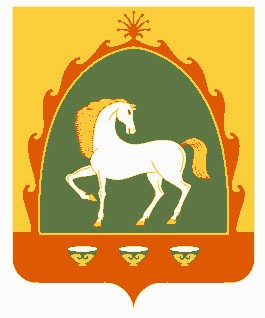 РЕСПУБЛИКА БАШКОРТОСТАНСОВЕТСЕЛЬСКОГО ПОСЕЛЕНИЯИШМУРЗИНСКИЙ  СЕЛЬСОВЕТМУНИЦИПАЛЬНОГО РАЙОНАБАЙМАКСКИЙ РАЙОН453655, Баймакский  район,с.Ишмурзино, ул.С.Игишева,28Тел. 8(34751) 4-26-38ishmur-sp@yandex.ruИНН 0254010235    КПП 025401001     ОГРН 1060254005680ИНН 0254010235    КПП 025401001     ОГРН 1060254005680ИНН 0254010235    КПП 025401001     ОГРН 1060254005680